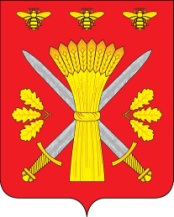 РОССИЙСКАЯ ФЕДЕРАЦИЯОРЛОВСКАЯ ОБЛАСТЬТРОСНЯНСКИЙ РАЙОННЫЙ СОВЕТ НАРОДНЫХ ДЕПУТАТОВРЕШЕНИЕ3 декабря 2013 года                                                                                         №247          с.ТроснаОб утверждении Порядка заключениясоглашений между органами местногосамоуправления муниципального образования«Троснянский район» и органами местногосамоуправления сельских поселенийТроснянского района о передаче осуществления части полномочий по решениювопросов местного значения (первое чтение)В соответствии с Бюджетным кодексом Российской Федерации, Федеральным законом от 06.10.2003 N 131-ФЗ "Об общих принципах организации местного самоуправления в Российской Федерации", Уставом Троснянского района, Троснянский районный Совет народных депутатов решил:1. Утвердить Порядок заключения соглашений между органами местного самоуправления муниципального образования «Троснянский район» и органами местного самоуправления сельских поселений Троснянского района о передаче осуществления части полномочий по решению вопросов местного значения согласно приложению.2. Настоящее решение вступает в силу с момента подписания.Председатель районного Совета                                                       Глава районанародных депутатов      				В. И. Миронов                                           В. И. Миронов	Приложениек решению Троснянского районного Совета народных депутатовот 3 декабря 2013 года №247Порядокзаключения соглашений между органами местного самоуправления муниципального образования «Троснянский район» и органами местного самоуправления сельских поселений Троснянского района о передаче осуществления части полномочий по решению вопросов местного значения1. Общие положения1.1. Порядок заключения соглашений между органами местного самоуправления муниципального образования «Троснянский район»и органами местного самоуправления сельских поселений Троснянского района о передаче осуществления части полномочий по решению вопросов местного значения (далее - Порядок) разработан в соответствии с Бюджетным кодексом Российской Федерации, Федеральным законом от 06.10.2003 N 131-ФЗ "Об общих принципах организации местного самоуправления в Российской Федерации" (далее - Федеральный закон "Об общих принципах организации местного самоуправления в Российской Федерации"), Уставом Троснянского района.1.2. Органы местного самоуправления поселений, входящих в состав Троснянского района (далее – органы местного самоуправления поселений), вправе заключать соглашения с органами местного самоуправления Троснянского района (далее – органы местного самоуправления Троснянского района) о передаче им осуществления части своих полномочий за счет межбюджетных трансфертов, предоставляемых из бюджетов этих поселений в бюджет Троснянского района в соответствии с Бюджетным кодексом Российской Федерации.В этом случае, органы местного самоуправления Троснянского района осуществляют полномочия по решению вопросов местного значения поселений на территории данного поселения в соответствии с Федеральным законом, Уставом Троснянского района, соглашением о передаче органам местного самоуправления Троснянского района части полномочий по решению вопросов местного значения поселения.1.3. Органы местного самоуправления Троснянского района вправе заключать соглашения с органами местного самоуправления поселений, входящих в состав Троснянского района, о передаче им осуществления части своих полномочий за счет межбюджетных трансфертов, предоставляемых из бюджета Троснянского района в бюджеты соответствующих поселений в соответствии с Бюджетным кодексом Российской Федерации.В этом случае органы местного самоуправления поселения осуществляют полномочия по решению вопросов местного значения Троснянского района на территории данного поселения в соответствии с Федеральным законом, Уставом поселения, соглашением о передаче органам местного самоуправления поселения полномочий по решению вопросов местного значения Троснянского района.2. Компетенция органов местного самоуправления Троснянского района:2.1.Троснянский районный Совет народных депутатов:2.1.1. Принимает решения:- о передаче осуществления части полномочий по решению вопросов местного значения района органам местного самоуправления сельских поселений;- о принятии органами местного самоуправления района осуществления части полномочий по решению вопросов местного значения сельских поселений.2.1.2. Принимает правовые акты по вопросам:- передачи муниципальным образованием «Троснянский район» осуществления части своих полномочий по решению вопросов местного значения органам местного самоуправления сельских поселений;- принятия органами местного самоуправления района осуществления части полномочий по решению вопросов сельских поселений.2.1.3. Контролирует выполнение принятых решений.2.2. Глава администрации Троснянского района:2.2.1. Представляет на рассмотрение Совета депутатов проект решения Совета депутатов о передаче (принятии) органами местного самоуправления района осуществления части полномочий по решению вопросов местного значения.2.2.2. Подписывает соглашение о передаче (принятии) органами местного самоуправления осуществления части полномочий по решению вопросов местного значения.2.2.3. Определяет уполномоченные органы администрации, которые будут осуществлять переданные органами местного самоуправления полномочия.2.2.4. Через уполномоченные органы администрации распоряжается материальными ресурсами и финансовыми средствами, предоставленными из бюджета сельского поселения, на реализацию переданных району полномочий в соответствии с заключенными соглашениями.2.2.5. Осуществляет контроль за реализацией уполномоченными органами администрации района переданных полномочий в соответствии с заключенными соглашениями.2.2.6. Привлекает к ответственности лиц, ответственных за неисполнение или ненадлежащее исполнение переданных полномочий в соответствии с действующим законодательством.2.3. Администрация муниципального образования «Троснянский район» (далее администрация Тросяннского района):2.3.1. участвует в подготовке проектов (готовит проекты) соглашений о передаче (принятии) органами местного самоуправления Троснянского района осуществления части полномочий по решению вопросов местного значения;2.3.2. готовит заключение о целесообразности (нецелесообразности) передачи (принятия) органами местного самоуправления Троснянского района осуществления части полномочий по решению вопросов местного значения;2.3.3. готовит проект решения Собрания депутатов Троснянского района о передаче (принятии) органами местного самоуправления Троснянского района осуществления части полномочий по решению вопросов местного значения;2.3.4. исполняет заключенные соглашения о передаче (принятии) органами местного самоуправления Троснянского района осуществления части полномочий по решению вопросов местного значения.3. Передача осуществления части полномочий по решению вопросов местного значения органами местного самоуправления района органам местного самоуправления сельских поселений3.1. Инициировать передачу осуществления части полномочий по решению вопросов местного значения района могут органы местного самоуправления района либо органы местного самоуправления сельских поселений.3.2. Администрация района, рассмотрев инициативу органов местного самоуправления района либо органов местного самоуправления сельских поселений, готовит в тридцатидневный срок проект решения Совета депутатов о передаче органам местного самоуправления сельских поселений осуществления части полномочий по решению вопросов местного значения района.3.3. Троснянский районный Совет народных депутатов принимает решение о передаче осуществления части полномочий по решению вопросов местного значения района органам местного самоуправления сельских поселений и направляет принятое решение на рассмотрение органам местного самоуправления сельских поселений.В решении Совета депутатов указываются:- полномочия по решению вопросов местного значения района;- срок, на который заключается соглашение о передаче части полномочий по решению вопросов местного значения;- сведения о передаче финансовых средств и материальных ресурсов, необходимых для осуществления передаваемых полномочий.3.4. В случае если депутаты Троснянского районного совета народных депутатов приняли решение о передаче осуществления части полномочий по решению вопросов местного значения района органам местного самоуправления сельских поселений, главой администрации Троснянского района и главой поселения  заключается соглашение, если иное не установлено действующим законодательством.Соглашения должны быть заключены до внесения проекта решения о бюджете района на очередной финансовый год на рассмотрение Совета депутатов. В исключительных случаях допускается заключение соглашений в течение года.Для разработки проекта соглашения может быть создана рабочая группа с включением равного количества представителей от каждой из сторон. Рабочая группа по итогам своей работы готовит проект соглашения, максимально учитывающий интересы сторон соглашения.3.5. В случае если депутаты Совета депутатов отклонили проект решения о передаче осуществления части полномочий по решению вопросов местного значения района, органам местного самоуправления, направившим инициативу, направляется письмо о результатах рассмотрения инициированного ими вопроса.3.6. Контроль за исполнением передаваемых полномочий, предусмотренных соглашением, осуществляется путем предоставления органам местного самоуправления сельских поселений отчетов об осуществлении переданных полномочий, использовании финансовых средств и материальных ресурсов в сроки и порядке, определенные соглашением.3.7. Финансовые средства, необходимые для исполнения полномочий, предусмотренных соглашением, предоставляются в форме межбюджетных трансфертов.Ежегодный объем межбюджетных трансфертов, предоставляемых из бюджета района для осуществления полномочий, предусмотренных соглашением, устанавливается в соответствии с расчетом межбюджетных трансфертов, являющимся приложением к соглашению.Расчет предоставляемых межбюджетных трансфертов осуществляется отдельно по каждому полномочию согласно действующему законодательству.Межбюджетные трансферты, предоставляемые для осуществления полномочий, перечисляются ежемесячно в пределах утвержденных сумм в бюджете района и пропорционально фактически поступившим доходам.В случае нецелевого использования межбюджетных трансфертов они подлежат возврату в бюджет района.3.8. Органы местного самоуправления района могут передать органам местного самоуправления сельских поселений материальные ресурсы, необходимые для реализации передаваемых полномочий, по договору безвозмездного пользования в тридцатидневный срок со дня подписания соглашения.4. Принятие органами местного самоуправления района части полномочий по решению вопросов местного значения поселений4.1. Инициировать принятие органами местного самоуправления района части полномочий по решению вопросов местного значения поселений могут органы местного самоуправления поселения либо органы местного самоуправления района.4.2. В случае если инициатором принятия осуществления части полномочий по решению вопросов местного значения сельских поселений выступают органы местного самоуправления района, то данное предложение направляется в адрес органов местного самоуправления сельских поселений для рассмотрения ими вопроса о передаче названных полномочий.Указанное предложение подлежит рассмотрению органами местного самоуправления поселений в срок не более 30 дней с момента получения.4.3. В случае если инициатором передачи осуществления части полномочий по решению вопросов местного значения сельских поселений выступают органы местного самоуправления сельских поселений, то к рассмотрению органами местного самоуправления района принимается решение Совета депутатов сельских поселений.Решение Совета депутатов сельских поселений направляется в адрес администрации района и должно содержать следующие сведения:- полномочия по решению вопросов местного значения, которые подлежат передаче органам местного самоуправления района на основе соглашения;- срок, на который заключается соглашение о передаче части полномочий по решению вопросов местного значения;- сведения о передаче финансовых средств и материальных ресурсов, необходимых для осуществления передаваемых полномочий.4.4. Администрация района на основании поступившего правового акта, указанного в пункте 4.3 настоящего Порядка, готовит проект решения Совета депутатов района о принятии органами местного самоуправления района осуществления части полномочий по решению вопросов местного значения сельских поселений.Глава администрации вносит проект решения Совета о принятии части полномочий в порядке и сроки, установленные при внесении нормативных правовых актов в Совет депутатов.4.5. Принятое Советом депутатов района решение направляется органам местного самоуправления сельских поселений.4.6. В случае если депутаты Совета района приняли решение о принятии осуществления части полномочий по решению вопросов местного значения сельских поселений, главой поселения и главой администрации заключается соглашение, если иное не установлено законодательством.Соглашения должны быть заключены до внесения проекта решения о бюджете района на очередной финансовый год на рассмотрение Совета депутатов. В исключительных случаях допускается заключение соглашений в течение года.Для разработки проекта соглашения может быть создана рабочая группа с включением равного количества представителей от каждой из сторон. Рабочая группа по итогам своей работы готовит проект соглашения, максимально учитывающий интересы сторон соглашения.В случае если депутаты Совета депутатов отклонили проект решения о приеме части полномочий по решению вопросов местного значения, органам местного самоуправления сельского поселения направляется письмо о результатах рассмотрения данного вопроса.4.7. Органы местного самоуправления района в соответствии с условиями соглашения и расчетом межбюджетных трансфертов, предоставляемых из бюджета сельского поселения в бюджет района в соответствии с Бюджетным кодексом Российской Федерации, являющимся неотъемлемым приложением к указанному соглашению, получают финансовые средства из бюджета сельского поселения на реализацию передаваемых полномочий.Расчет предоставляемых межбюджетных трансфертов осуществляется отдельно по каждому полномочию согласно действующему законодательству.4.8. Органы местного самоуправления сельского поселения могут передать органам местного самоуправления района материальные ресурсы, необходимые для реализации передаваемых полномочий, по договору безвозмездного пользования в тридцатидневный срок со дня подписания соглашения.4.9. Органы местного самоуправления района предоставляют органам местного самоуправления сельского поселения отчеты об осуществлении переданных полномочий, использовании финансовых средств (межбюджетных трансфертов) и материальных ресурсов в сроки и порядке, определенные соглашением.5. Требования к содержанию соглашения5.1. В соглашении указываются:5.1.1. Предмет (должен содержать указание на вопрос местного значения и конкретные передаваемые полномочия по его решению).5.1.2. Обязанности и права сторон.5.1.3. Порядок определения ежегодного объема межбюджетных трансфертов, необходимых для осуществления передаваемых полномочий.5.1.4. Порядок передачи и использования материальных ресурсов.5.1.5. Контроль за использованием передаваемых полномочий.5.1.6. Срок, на который заключается соглашение.5.1.7. Положения, устанавливающие основания и порядок прекращения его действия, в том числе досрочного.5.1.8. Сроки и порядок предоставления отчетов об осуществлении переданных полномочий, использовании финансовых средств (межбюджетных трансфертов) и материальных ресурсов.5.1.9. Финансовые санкции за неисполнение соглашения.5.1.10. Порядок внесения изменений и дополнений в соглашение.5.2. Соглашение вступает в силу и становится обязательным для органов местного самоуправления района и органов местного самоуправления сельских поселений со дня его подписания сторонами.5.3. Подписанное главами соглашение в течение тридцати дней направляется администрацией района в Совет депутатов для информации.6. Порядок использования дополнительных материальных ресурсов и финансовых средств для осуществления переданных полномочий. 6.1. Дополнительные финансовые средства на исполнение полномочий (или части полномочий) используются в целях обеспечения исполнения переданных полномочий надлежащим образом в полном объеме и с  соблюдением норм законодательства, 6.2. Дополнительные финансовые средства используются в случаях:- недостаточности финансовых средств, предоставленных бюджету в виде иных межбюджетных трансфертов на обеспечение передаваемых полномочий (или части полномочий) на текущий финансовый год и  увеличение доходной части бюджета за счет роста собственных доходов бюджета (за исключением средств по дополнительным отчислениям и субсидиям)6.3. Дополнительные финансовые средства используются строго на цели, указанные в соглашении о передаче полномочий, в рамках утвержденного Советом депутатов бюджета района на соответствующий финансовый год.
        6.4. Кредиторская задолженность по расходам, предусмотренным дополнительным финансированием из бюджета района на осуществления переданных полномочий (или части полномочий) на конец текущего финансового года  не допускается.7. Прекращение действия соглашения7.1. Соглашение прекращает свое действие с момента истечения срока, на который оно было заключено.7.2. Изменения в соглашение вносятся в порядке, предусмотренном настоящим Порядком для заключения соглашения.7.3. В случае неисполнения условий соглашение может быть расторгнуто по инициативе любой из сторон. Уведомление о расторжении соглашения направляется в письменной форме.При наличии споров соглашение может быть расторгнуто в судебном порядке.Принято на двадцатом заседании районного Совета народных депутатов четвёртого созыва